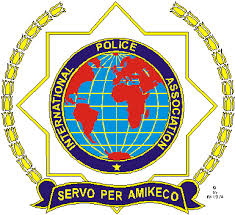 Územná úradovňa Spišská Nová Ves Strojnícka 6, Slovenskej sekcie IPAČ.p.: IPA-06/2020						     Spišská Nová Ves 17.09.2020Oznámenieo konaní členskej schôdze a volieb vedenia Územnej úradovne Spišská Nová VesSlovenskej sekcie IPAÚzemná úradovňa Spišská Nová Ves, Slovenskej sekcie IPA si Vás dovoľuje pozvať na členskú schôdzu, ktorá sa uskutoční dňa27.11.2020 o 17.00 hod. v zasadačke OO PZ Spišská Nová Ves.Nakoľko končí funkčné obdobie vedenia územnej úradovne, na schôdzi sa uskutoční aj voľba nového vedenia územnej úradovne. Členská schôdza územnej úradovne je uznášania schopná iba za podmienky, že je na zasadnutí prítomná  nadpolovičná väčšina všetkých členov registrovaných v územnej úradovni. V prípade, že na členskej schôdzi územnej úradovne nie je prítomna alebo zastúpená nadpolovičná väčšina všetkých v nej registrovaných členov, je členská schôdza uznášaniaschopná po uplynutí 30 minút od stanoveného začiatku za každého počtu členov.  Dovoľujem si preto požiadať členov, aby ste sa členskej schôdze zúčastnili v čo najväčšom počte s dodržaním všetkých epidemiologických opatrení.V súvislosti s voľbami, si Vás dovoľujem vyzvať, aby ste najneskôr do 20.11.2020 zaslali návrhy kandidátov na volené funkcie (vedúci, sekretár a pokladník). Adresa pre elektronické zasielanie: jan.ducak@gmail.comNávrh kandidáta musí obsahovať meno a priezvisko kandidáta, navrhovanú funkciu; meno a priezvisko navrhovateľa; dátum a spôsob udelenia súhlasu kandidáta s kandidatúrou. Za predložený sa považuje návrh preukázateľne odoslaný v stanovenom termíne. Voľby vedenia územnej úradovne, vrátane navrhovania kandidátov, sa riadia Volebným poriadkom Slovenskej sekcie IPA. Program členskej schôdze:1. Prezentácia2. Otvorenie3. Návrh a schválenie programu členskej schôdze4. Návrh a schválenie volebnej komisie5. Sprava o činnosti územnej úradovne za uplynulé obdobie6. Informácia o stave hospodárenia s finančnými prostriedkami za uplynulé obdobie7. Voľba vedenia územnej úradovne8. Diskusia9. Ukončenie členskej schôdze územnej úradovneJUDr. Ján Dučákvedúci Územnej úradovne Spišská Nová VesSlovenskej sekcie IPA